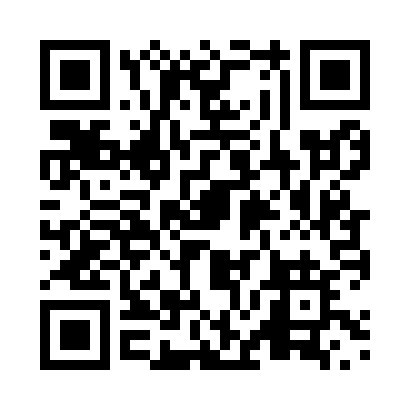 Prayer times for Ogoki, Ontario, CanadaMon 1 Jul 2024 - Wed 31 Jul 2024High Latitude Method: Angle Based RulePrayer Calculation Method: Islamic Society of North AmericaAsar Calculation Method: HanafiPrayer times provided by https://www.salahtimes.comDateDayFajrSunriseDhuhrAsrMaghribIsha1Mon3:395:311:487:2410:0511:562Tue3:405:311:487:2410:0411:563Wed3:405:321:487:2410:0411:564Thu3:415:331:487:2410:0311:565Fri3:415:341:497:2410:0311:566Sat3:425:351:497:2310:0211:557Sun3:425:361:497:2310:0211:558Mon3:435:371:497:2310:0111:559Tue3:435:381:497:2210:0011:5510Wed3:445:391:497:229:5911:5411Thu3:455:401:497:229:5811:5412Fri3:455:411:507:219:5811:5313Sat3:465:421:507:219:5711:5314Sun3:465:431:507:209:5611:5315Mon3:475:451:507:209:5511:5216Tue3:485:461:507:199:5411:5217Wed3:485:471:507:199:5211:5118Thu3:495:481:507:189:5111:5119Fri3:505:501:507:179:5011:5020Sat3:505:511:507:179:4911:4921Sun3:515:521:507:169:4811:4922Mon3:525:541:507:159:4611:4823Tue3:525:551:507:159:4511:4724Wed3:535:561:507:149:4411:4725Thu3:545:581:507:139:4211:4626Fri3:555:591:507:129:4111:4527Sat3:556:011:507:119:3911:4528Sun3:566:021:507:109:3811:4429Mon3:576:041:507:109:3611:4330Tue3:576:051:507:099:3511:4231Wed3:586:071:507:089:3311:41